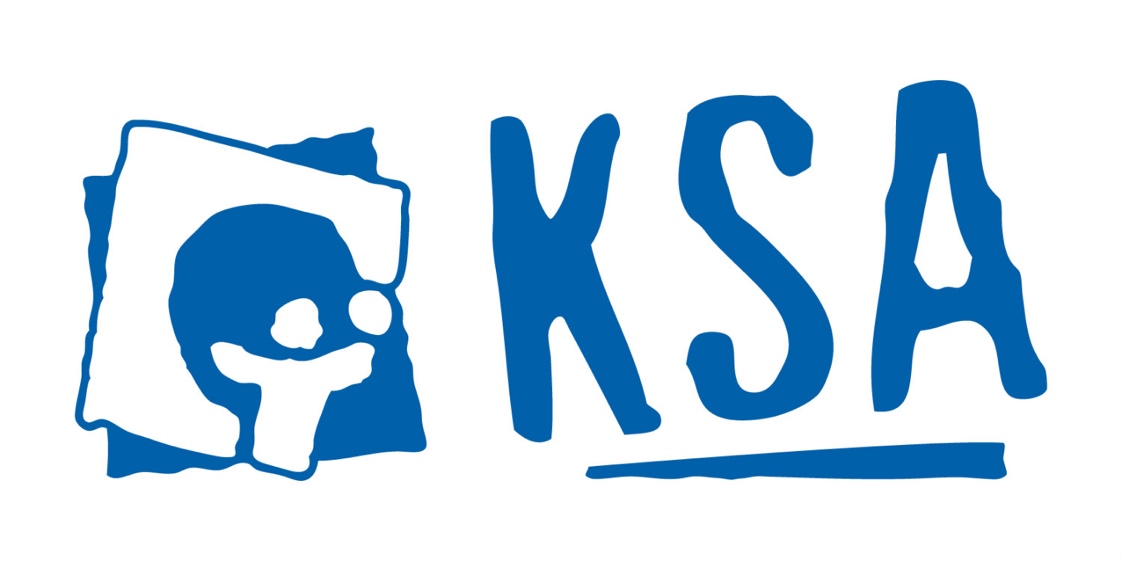 Leidingsboekje KSA Lotenhulle-Poeke MEISJES2019-2020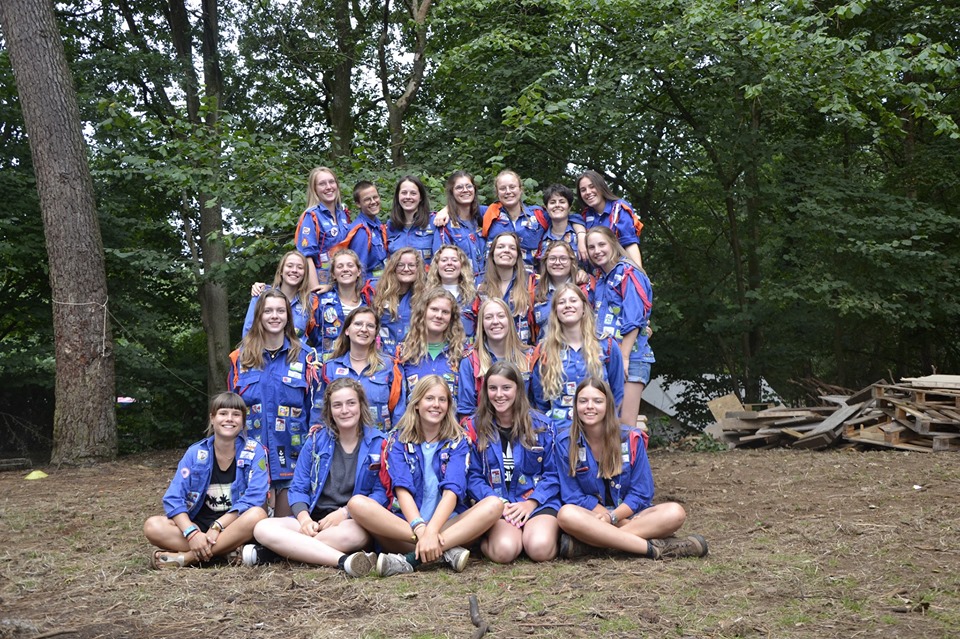 Beste leden en ouders, Na een zonnige zomervakantie en een fantastisch kamp, zijn de leidsters weer klaar om er in te vliegen. Met dit boekje worden jullie helemaal klaargestoomd met de nieuwste weetjes en vooral de leiding! Op kamp namen we jammer genoeg afscheid van leidster Marilyne en hoofdleidster Jasmine. Afscheid nemen is nooit leuk en zeker niet van 2 topleidsters als Marilyne en Jasmine die zich jarenlang vollenbak hebben ingezet voor de KSA. Bedankt voor alle leuke momenten die we met jullie hebben mogen beleven en bedankt voor jullie inzet. En vooral: VERGEET DE MOOIE DAGEN NIET! Jasmine en Marilyne hebben ons misschien verlaten maar dit jaar kondigen we met trots onze nieuwe leiding aan die reeds zijn klaargestoomd in hun KIM-jaar. Margaux, Renke, Lotte, Febe en Hendrieke zijn helemaal klaar voor hun avontuur als leiding.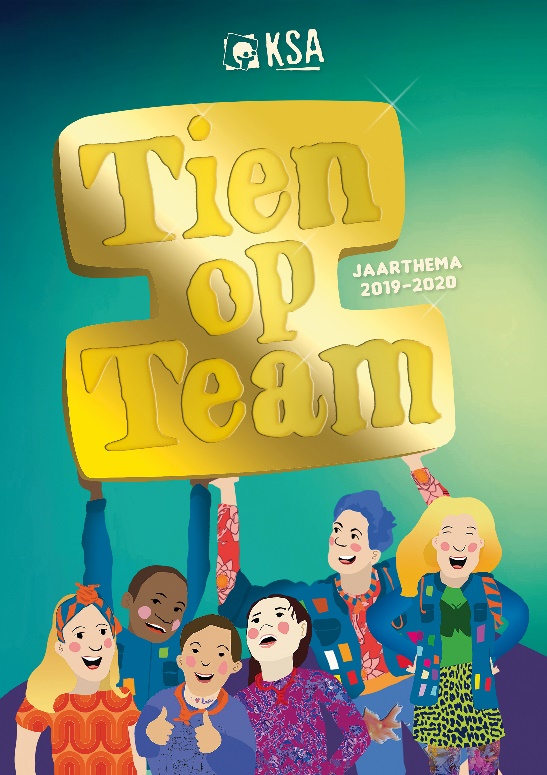 In onze KSA werken we samen, helpen we elkaar, rekenen we op elkaar en vinden we steun bij elkaar. Gaandeweg versterk je de band tussen de teamleden en ontstaan er hechte vriendschappen voor het leven. KSA staat ook voor grote verbondenheid. We zijn steeds op zoek naar nieuwe verbindingen, naar wie het pad naar onze KSA nog niet gevonden heeft. Dat daagt ons uit, samen gaan we voor Tien op Team! Met dit moto als ons nieuw jaarthema, geven we extra aandacht aan samenwerking in groep en hechte vriendschap. We maken er allemaal samen een spetterend jaar van!! Na deze korte voorstelling van ons nieuw jaarthema, nieuwe leiding en hoofdleiding, krijgen jullie nu een kort overzicht te zien van alle groepen met bijhorende leidsters. Kijken jullie even mee? 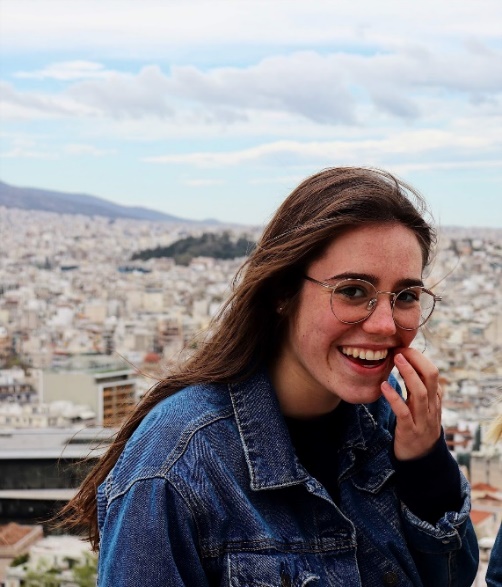 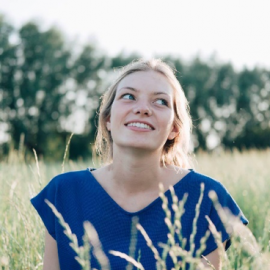 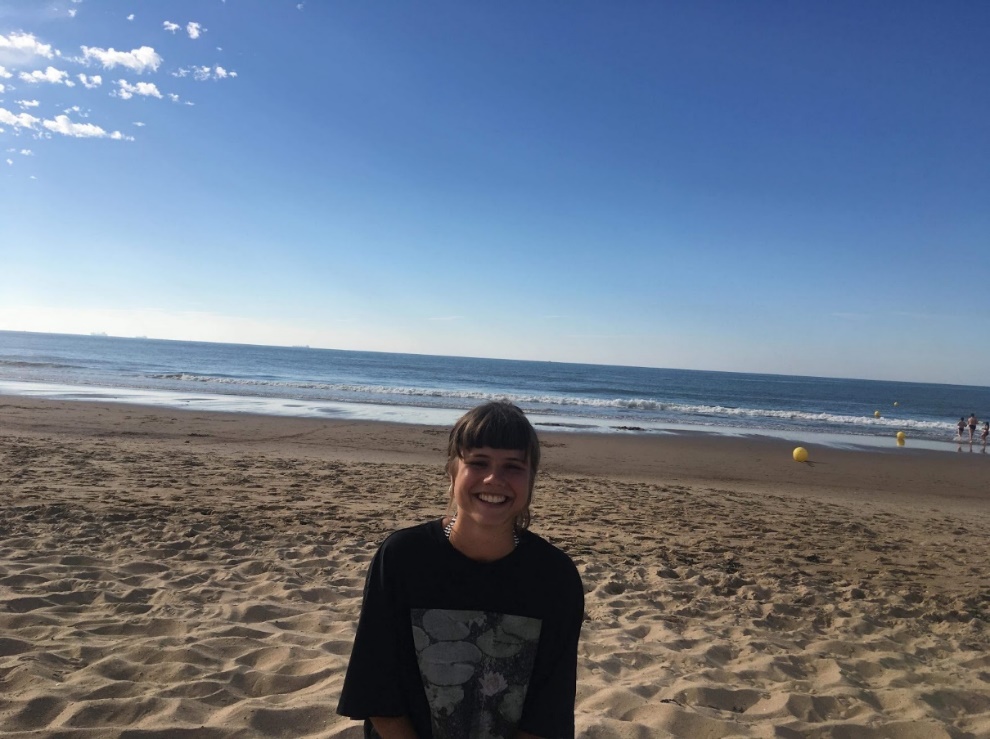 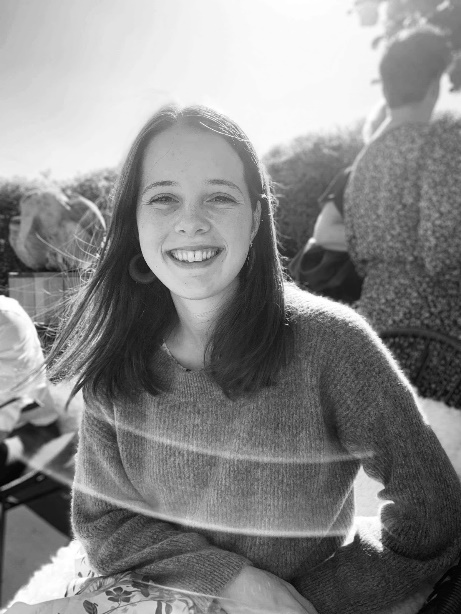 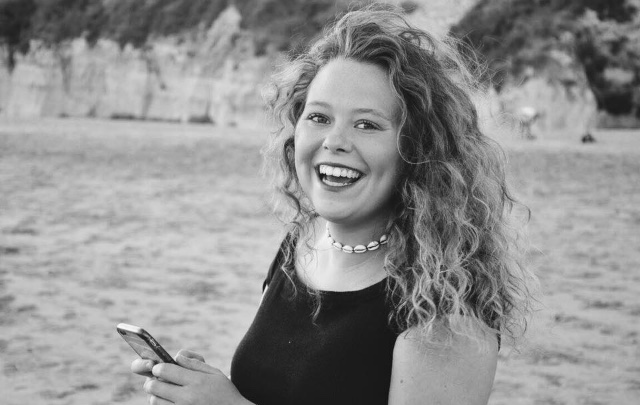 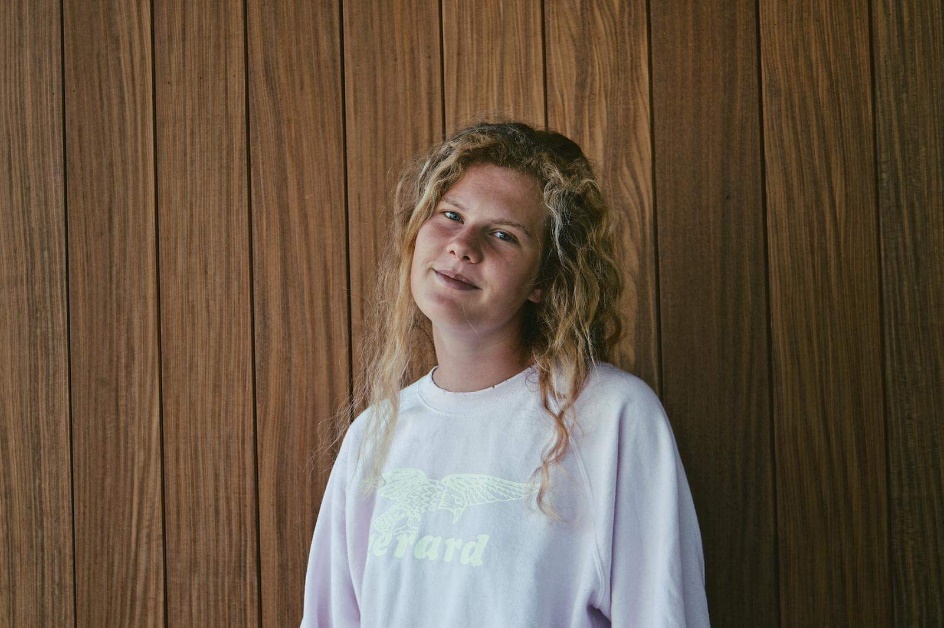 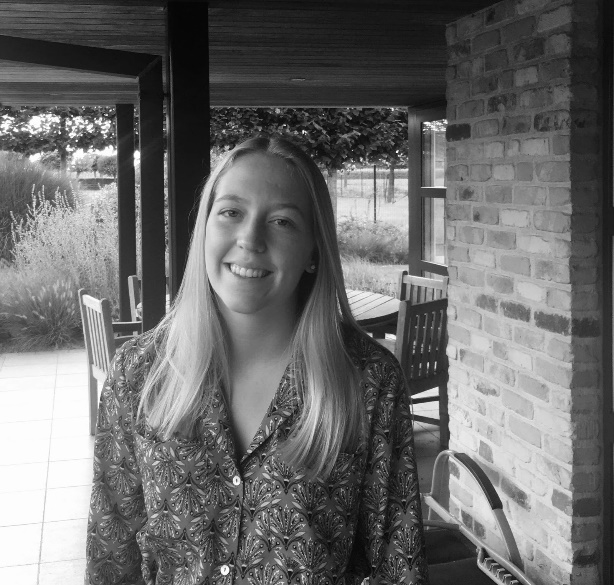 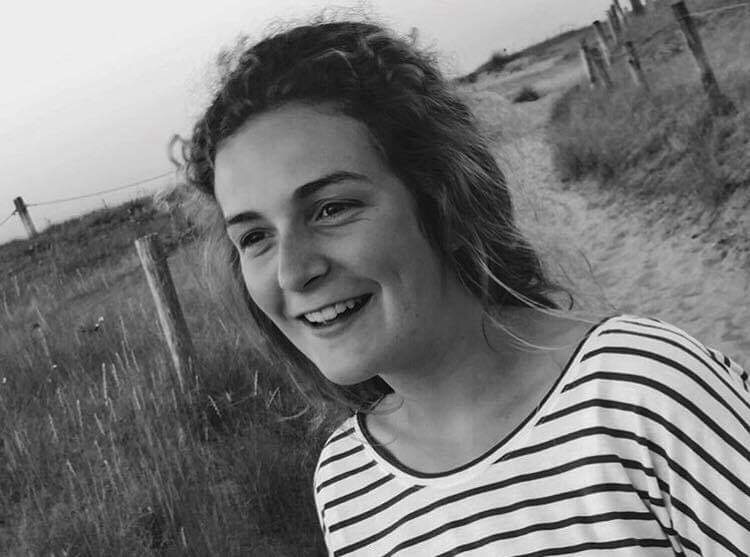 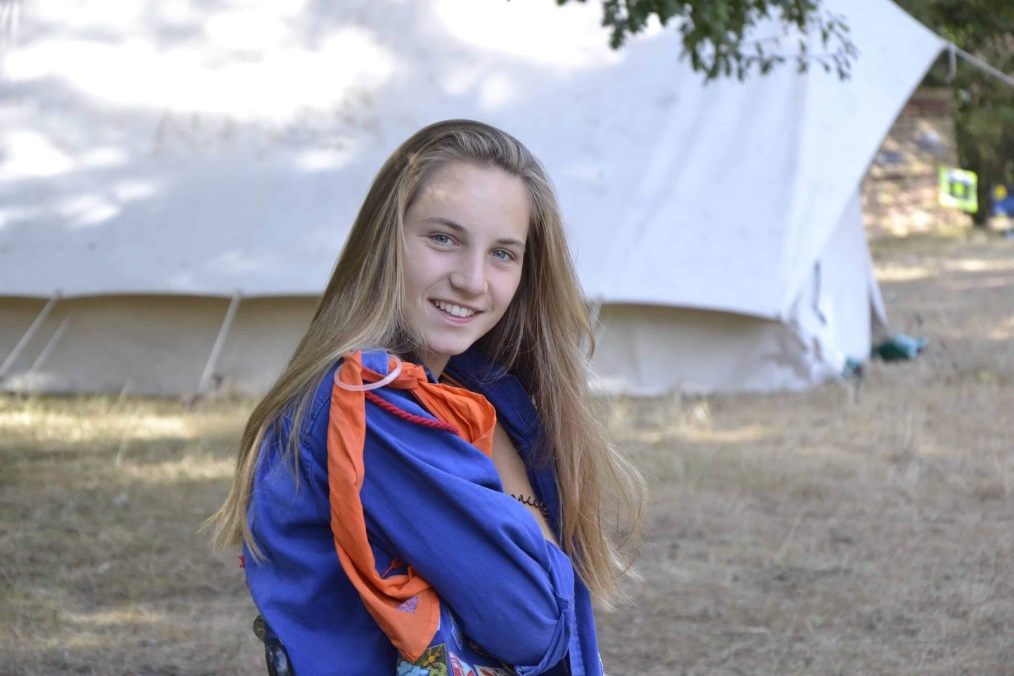 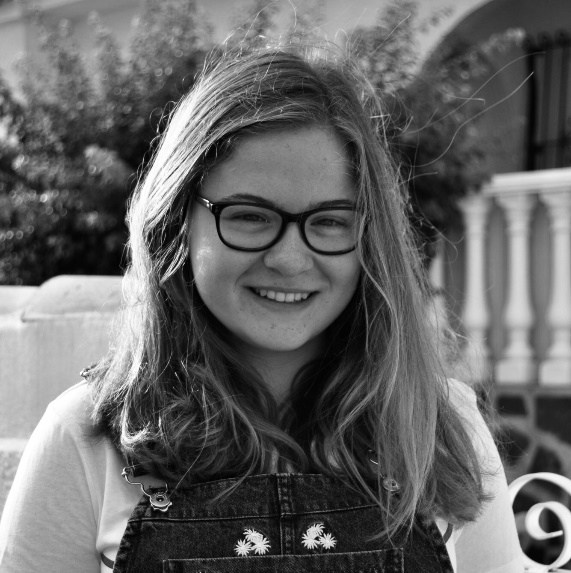 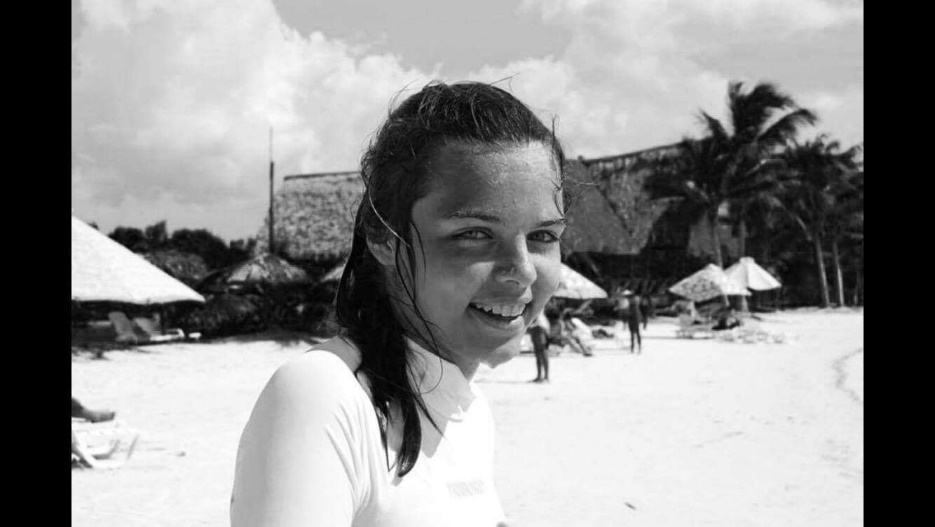 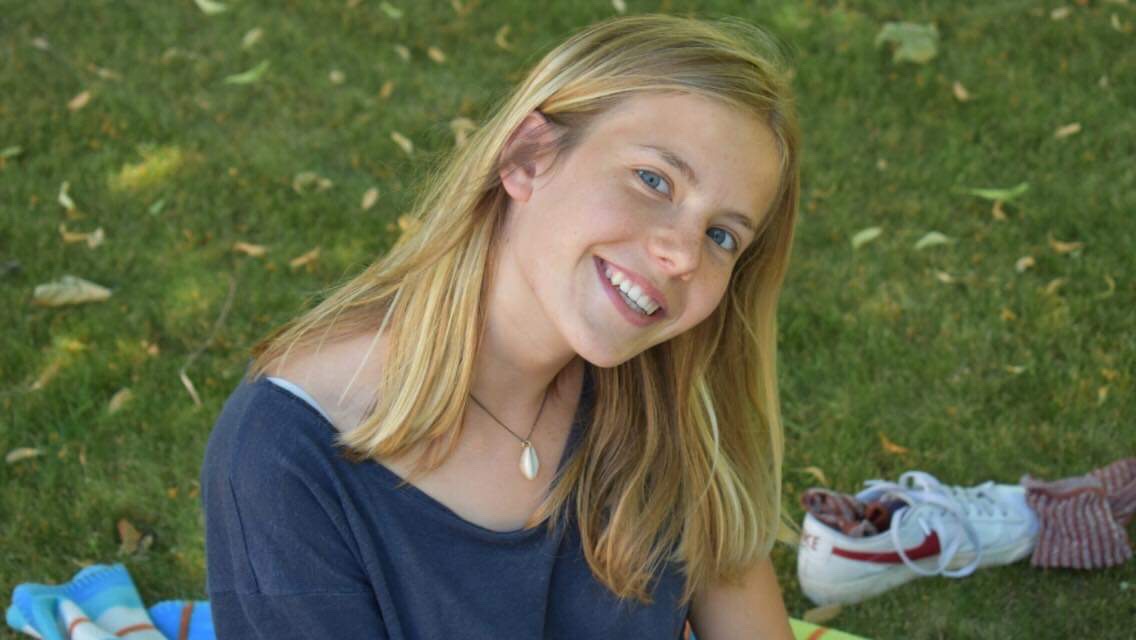 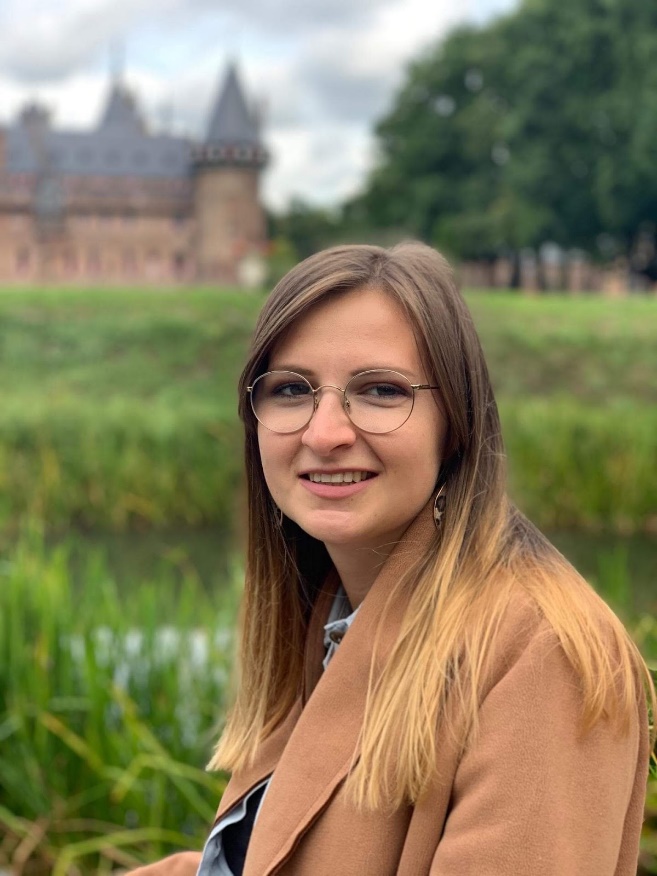 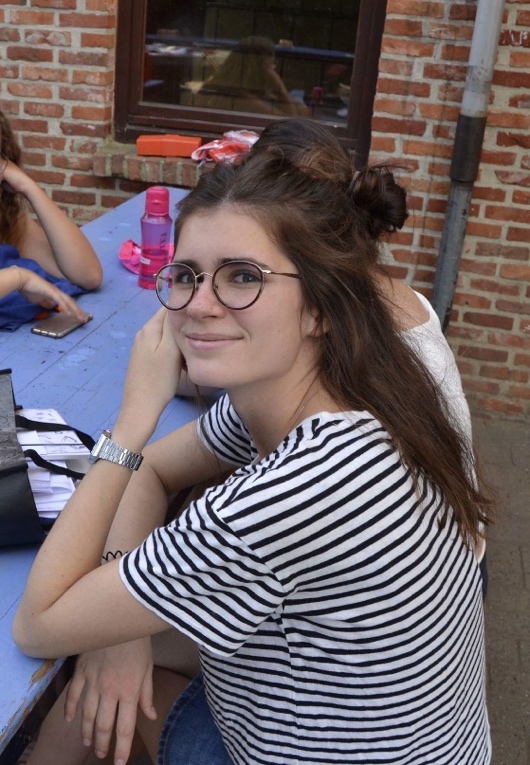 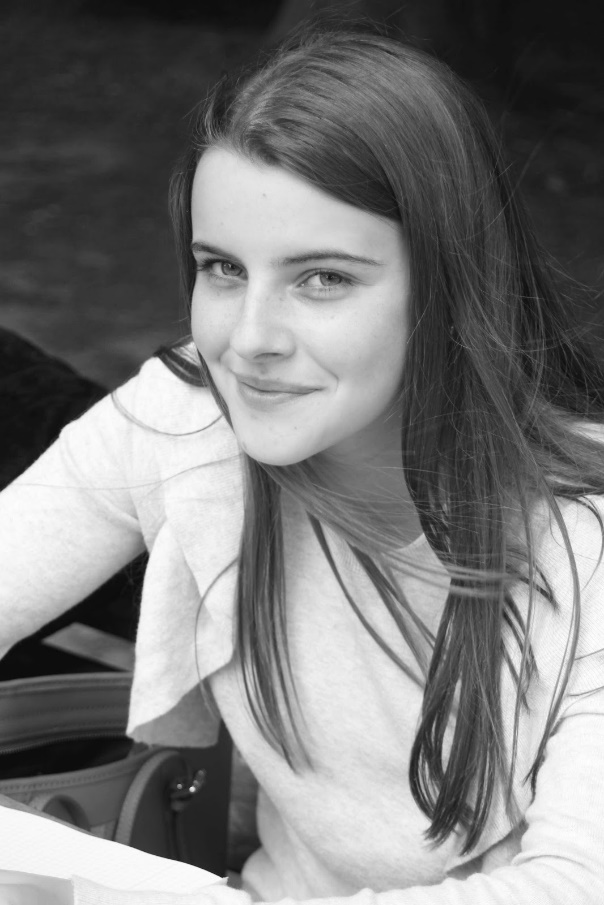 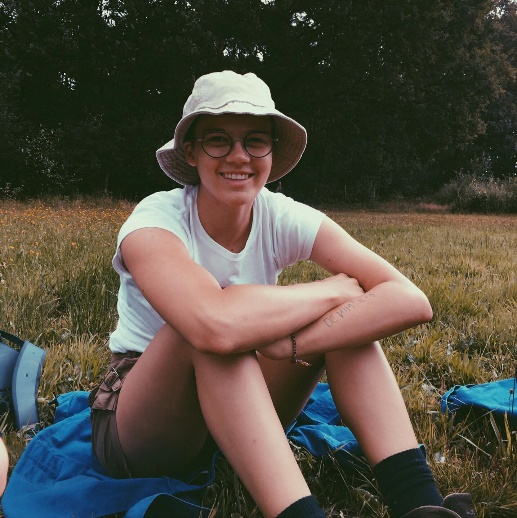 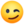 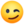 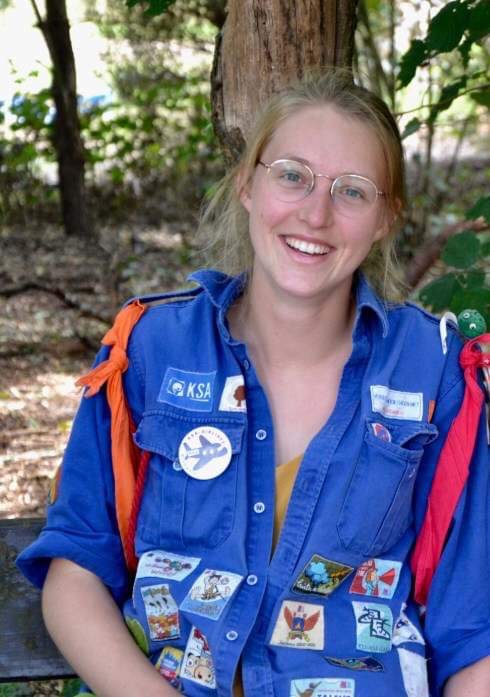 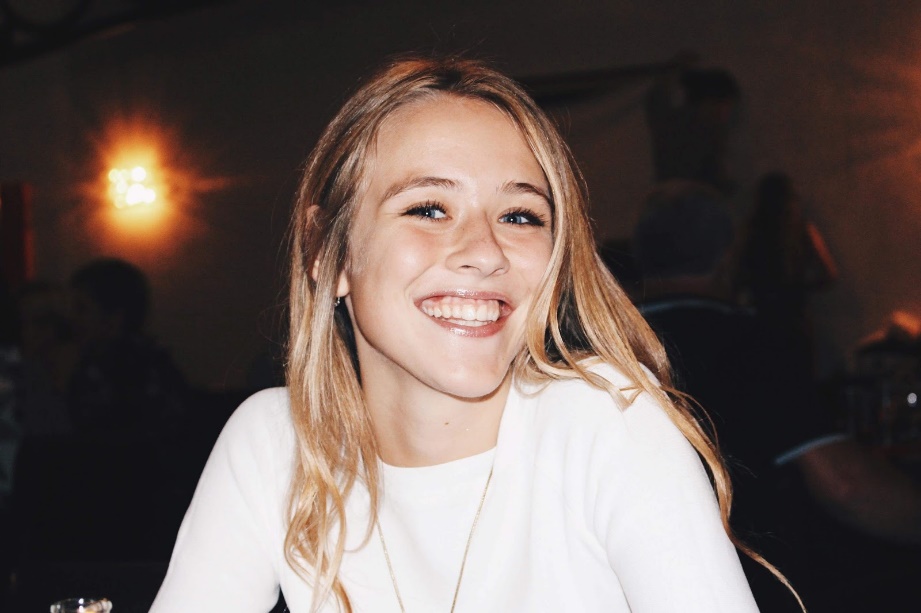 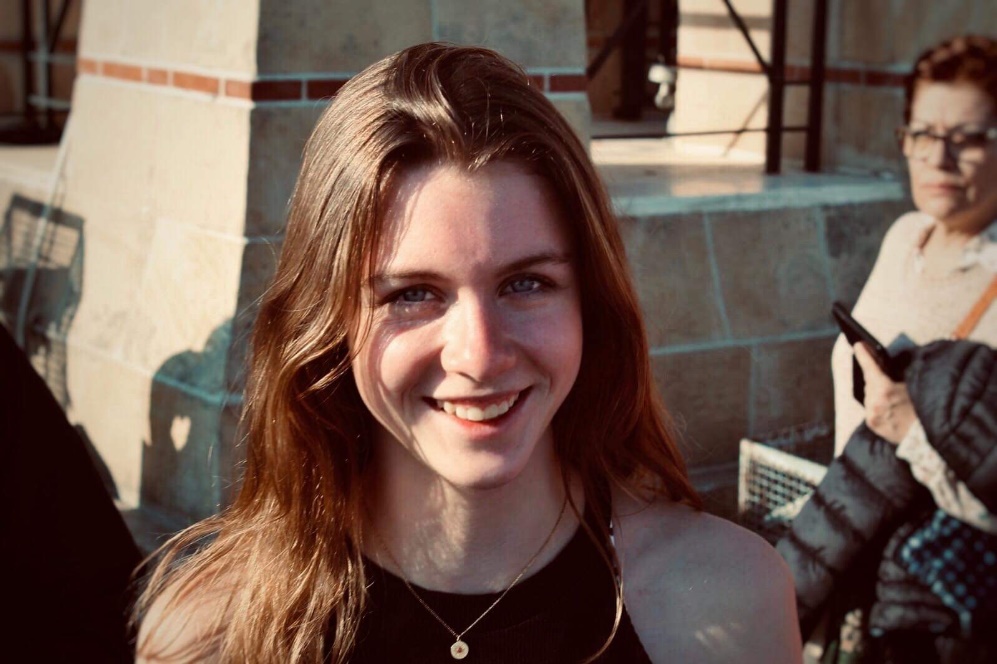 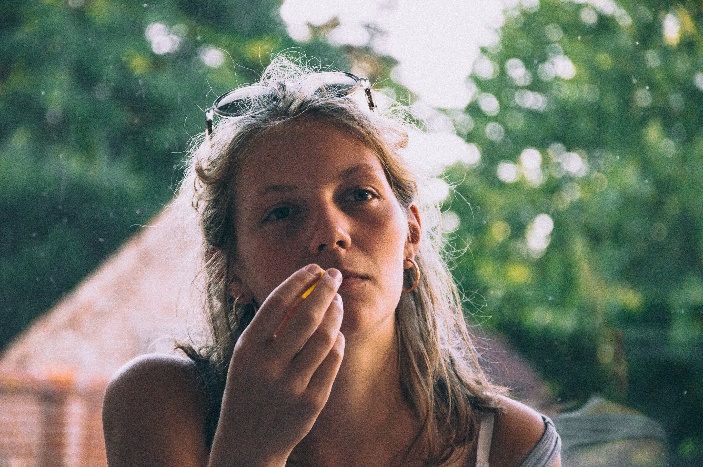 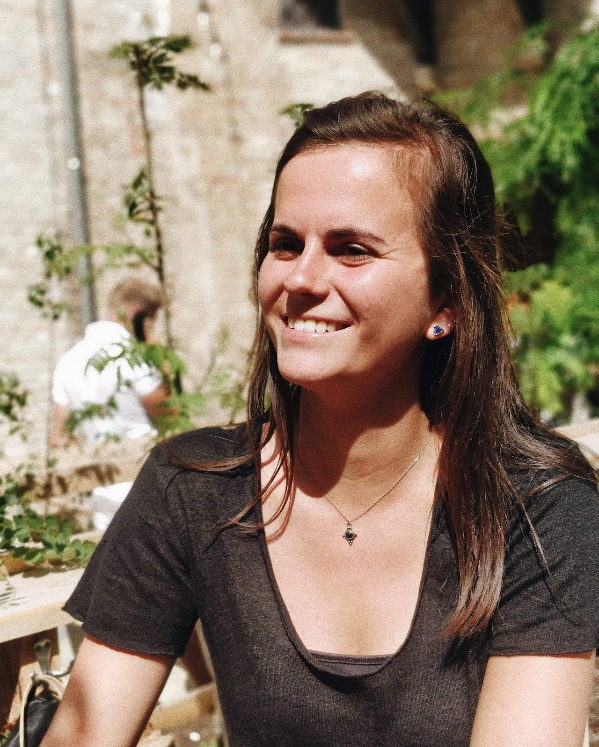 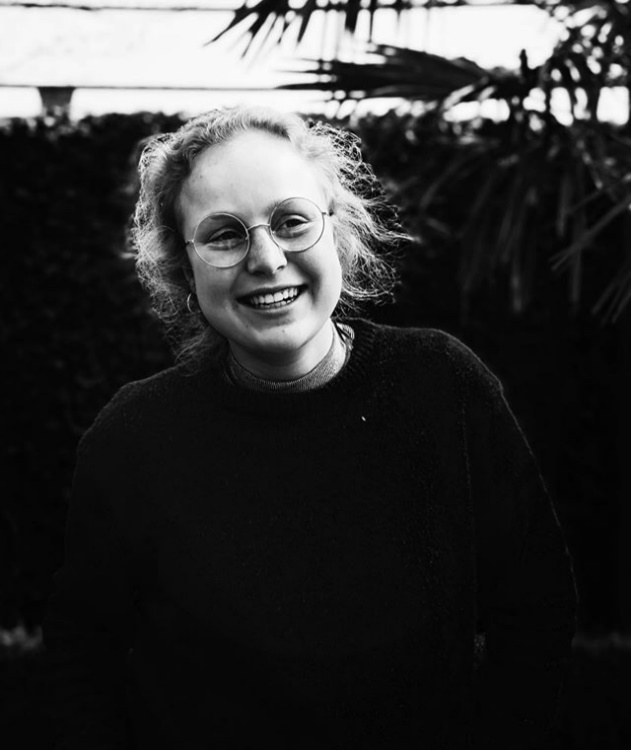 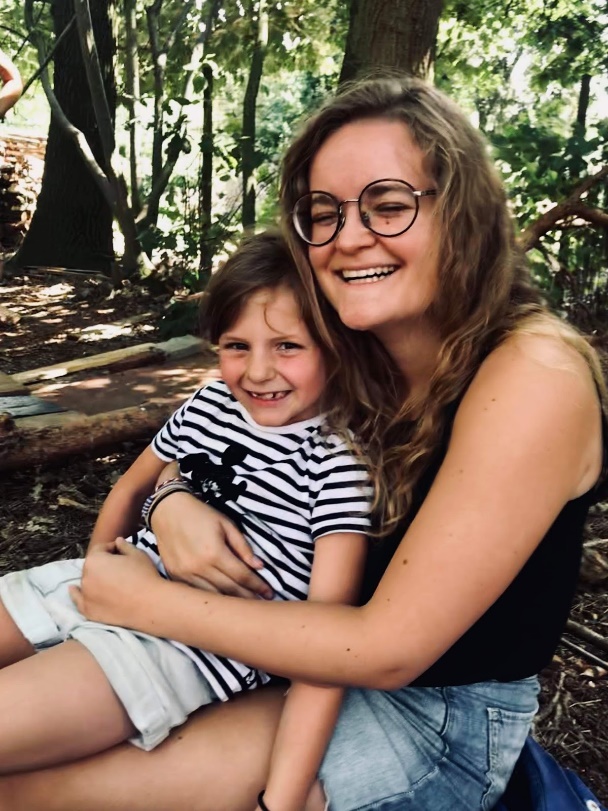 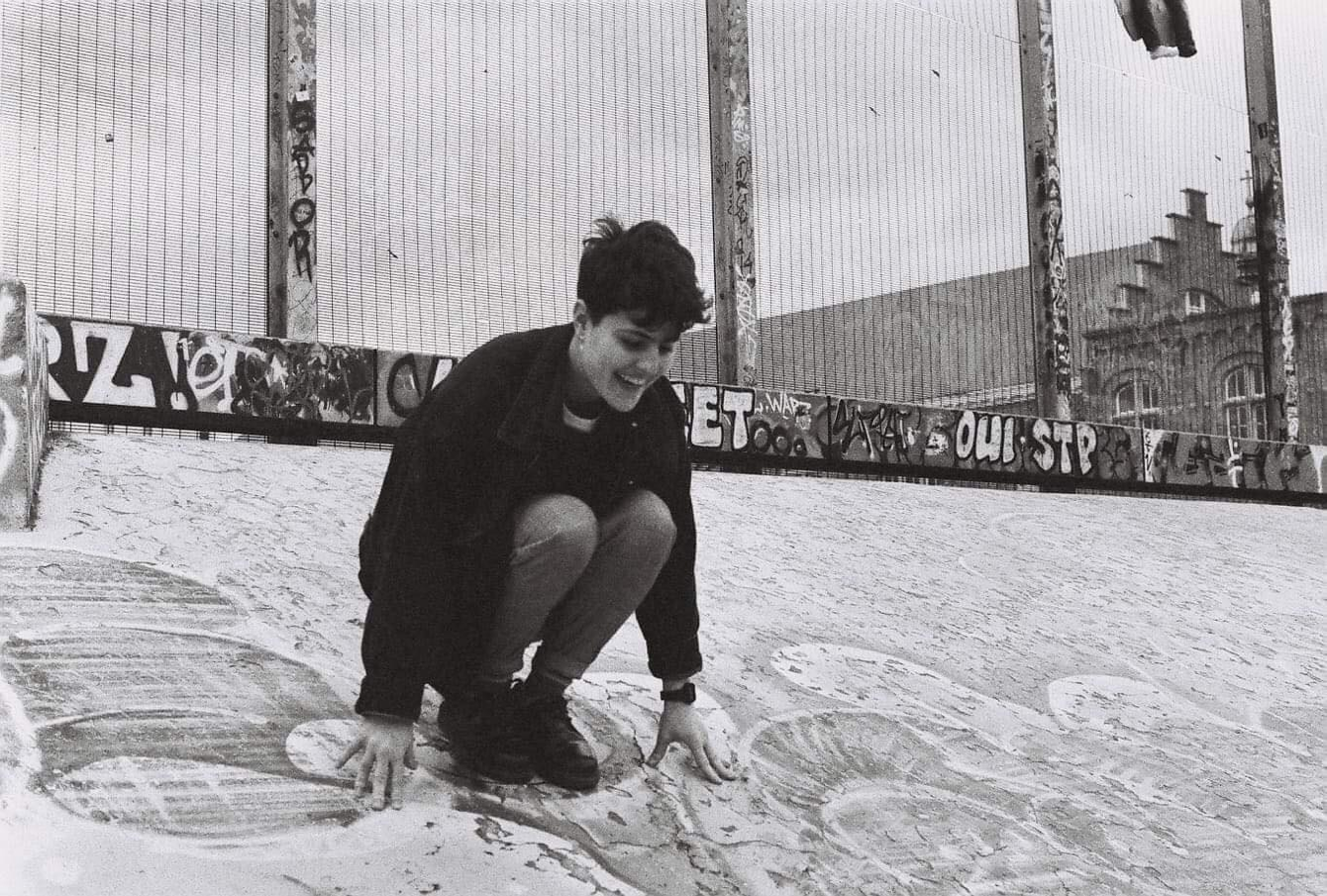 KSA PUZZELT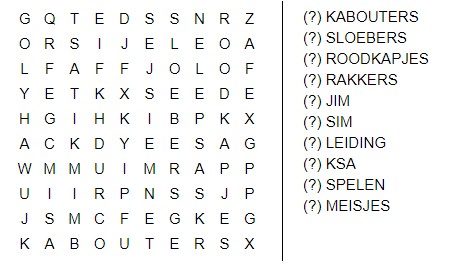 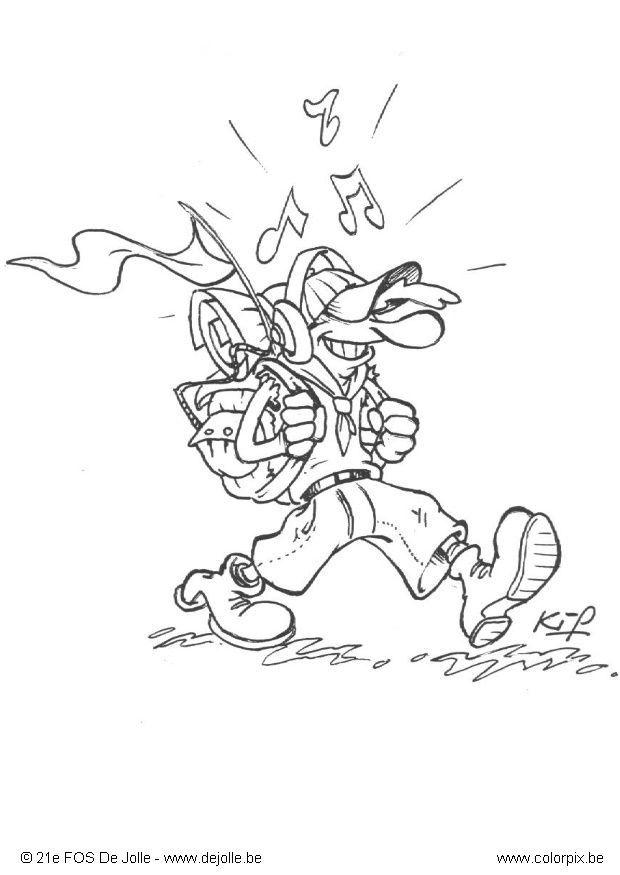 Na de voorstelling van jullie leidsters en wat ontspanning is het tijd voor enkele praktische zaken. Voor algemene vragen, problemen of opmerkingen kunnen jullie terecht op ons e-mailadres: vksjlopoe@hotmail.be. Flore Verhaege en Silke Van Steenkiste zullen met hartenlust alle mails beantwoorden en zo hopelijk alles tot het rechte eind brengen. Ook voor specifieke vragen in verband met de kinderen of groepen, raden wij ons e-mail adres aan. Er zal dan een leidster van de groep de mail beantwoorden. Indien er de eerstvolgende activiteiten nog een KSA-hemdje of –sjaaltje moet besteld/afgehaald worden, kunnen jullie dit doen bij Line Van Der Sichel en Noor De Buck. Bij Jelle Van Steenkiste kunnen jullie zich informeren over alle geldzaken. Verder vinden jullie alle informatie over de KSA en de eerstvolgende activiteiten op onze site https://www.ksalopoemeisjes.be. Hierop staan ook foto’s en via deze weg kunnen jullie zich makkelijk inschrijven voor alles wat er dit jaar weer te doen zal zijn. Hopelijk wordt het een succesvol jaar, alvast bedankt voor jullie steun! Tot de volgende activiteit! Groetjes, jullie leiding 